SHIPPING INSTRUCTIONS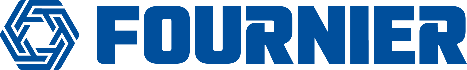 FOR SLUDGE SAMPLES STEPSImportant information See Sludge Data Sheet to the next page in order to complete the information.  Upon availability, please include:  A complete description of the treatment or process;A sample of polymer (if applicable); andA sample of cake and filtering aid (when used).Notice	Please advise us of routing and carrier bill of lading upon shipment.  Please send samples to us on Mondays and Tuesdays, so that the laboratory analysis can be performed before the weekend.  Please also avoid sending us samples before statutory holidays, the last two weeks of the month of July and the Christmas – New Year Holidays.Shipping container	
A cooler-type shipping container with ice is required when the nature of sludge sample changes under ambient temperature conditions to ensure that the sample is still representative of the sludge once it arrives at our plant.  In this case, the fastest shipping method possible should be used.  Under no circumstances, should the sludge sample be frozen, since it modifies the characteristics significantly.	

Note:	The containers (coolers) sent from October to April must carry the label: 		
		"WARNING – PROTECT AGAINST FREEZING" on the packing.	

Adequate precautions should be taken to avoid leakage during transportation.	
We will not assume damages caused from leaky shipments.Quantity	
A representative 1/2 gallon (2 liters) sample is generally enough to perform the necessary lab analysis.Destination	
Fournier Industries inc.  	
(Attention:  Mr. Francis Caouette)	
3787, West Frontenac blvd 	
Thetford Mines (Quebec), Canada, G6H 2B5Transport Company:  Please use the following carrier:"Purolator" or "Dicom" if the sample comes from Canada; or"UPS" or "FedEx" if sample comes from the United States; or"DHL Express" or "FedEx" if sample comes from other countries.Note:  The lab testing is free of charge, but shipping and custom clearing costs will be at client's expenses.Very important: For USA and other countries:	Please select the Classification no. associated with the commercial invoice enclosed in page 3.- No. 3825.69.0000 for industrial sludge; or- No. 3825.20.0000 if municipal sludgeTo be cleared through:UPS or FedEx - from United States; orAxxess International - from other countries.Hazardous sludges	Sludge samples of a hazardous nature will be returned to you for adequate disposal.  These sludges should be accompanied by proper documentation (such as a material safety data sheet) to identify the components and the dangers.SLUDGE DATA SHEETPlease complete this sheet and return it with your sludge sample.The fields with asterisk ( * ) must be absolutely completed.Please complete this sheet and return it with your sludge sample.The fields with asterisk ( * ) must be absolutely completed.Please complete this sheet and return it with your sludge sample.The fields with asterisk ( * ) must be absolutely completed.Please complete this sheet and return it with your sludge sample.The fields with asterisk ( * ) must be absolutely completed.Please complete this sheet and return it with your sludge sample.The fields with asterisk ( * ) must be absolutely completed.Please complete this sheet and return it with your sludge sample.The fields with asterisk ( * ) must be absolutely completed.Please complete this sheet and return it with your sludge sample.The fields with asterisk ( * ) must be absolutely completed.Please complete this sheet and return it with your sludge sample.The fields with asterisk ( * ) must be absolutely completed.Please complete this sheet and return it with your sludge sample.The fields with asterisk ( * ) must be absolutely completed.Please complete this sheet and return it with your sludge sample.The fields with asterisk ( * ) must be absolutely completed.Please complete this sheet and return it with your sludge sample.The fields with asterisk ( * ) must be absolutely completed.Please complete this sheet and return it with your sludge sample.The fields with asterisk ( * ) must be absolutely completed.Please complete this sheet and return it with your sludge sample.The fields with asterisk ( * ) must be absolutely completed.Please complete this sheet and return it with your sludge sample.The fields with asterisk ( * ) must be absolutely completed.Please complete this sheet and return it with your sludge sample.The fields with asterisk ( * ) must be absolutely completed.Please complete this sheet and return it with your sludge sample.The fields with asterisk ( * ) must be absolutely completed.Please complete this sheet and return it with your sludge sample.The fields with asterisk ( * ) must be absolutely completed.Please complete this sheet and return it with your sludge sample.The fields with asterisk ( * ) must be absolutely completed.Please complete this sheet and return it with your sludge sample.The fields with asterisk ( * ) must be absolutely completed.Please complete this sheet and return it with your sludge sample.The fields with asterisk ( * ) must be absolutely completed.Please complete this sheet and return it with your sludge sample.The fields with asterisk ( * ) must be absolutely completed.Please complete this sheet and return it with your sludge sample.The fields with asterisk ( * ) must be absolutely completed.Please complete this sheet and return it with your sludge sample.The fields with asterisk ( * ) must be absolutely completed.Please complete this sheet and return it with your sludge sample.The fields with asterisk ( * ) must be absolutely completed.Please complete this sheet and return it with your sludge sample.The fields with asterisk ( * ) must be absolutely completed.Date:Date:Date:Date:Date:Date:Date:Date:1.  General Information1.  General Information1.  General Information1.  General Information1.  General Information1.  General Information1.  General Information1.  General Information1.  General Information1.  General Information1.  General Information1.  General Information1.  General Information1.  General Information1.  General Information1.  General Information1.  General Information1.  General Information1.  General Information1.  General Information1.  General Information1.  General Information1.  General Information1.  General Information1.  General Information1.  General Information1.  General Information1.  General Information1.  General Information1.  General Information1.  General Information1.  General Information1.  General Information1.  General Information1.  General Information1.  General Information1.  General Information1.  General Information1.  General InformationCompany's Name:Company's Name:Company's Name:Company's Name:Company's Name:Company's Name:Company's Name:*Project Name:Project Name:Project Name:*Address:Address:Address:Address:Address:Address:Address:*Contact:Contact:Contact:*Street:Street:Street:Street:Street:Street:Street:*Title:Title:Title:*City:City:City:City:City:City:City:*Phone:Phone:Phone:*State:State:State:State:State:State:State:*Fax:Fax:Fax:*Postal Code – Zip:Postal Code – Zip:Postal Code – Zip:Postal Code – Zip:Postal Code – Zip:Postal Code – Zip:Postal Code – Zip:*E-Mail:E-Mail:E-Mail:*2.  Characteristics2.  Characteristics2.  Characteristics2.  Characteristics2.  Characteristics2.  Characteristics2.  Characteristics2.  Characteristics2.  Characteristics2.  Characteristics2.  Characteristics2.  Characteristics2.  Characteristics2.  Characteristics2.  Characteristics2.  Characteristics2.  Characteristics2.  Characteristics2.  Characteristics2.  Characteristics2.  Characteristics2.  Characteristics2.  Characteristics2.  Characteristics2.  Characteristics2.  Characteristics2.  Characteristics2.  Characteristics2.  Characteristics2.  Characteristics2.  Characteristics2.  Characteristics2.  Characteristics2.  Characteristics2.  Characteristics2.  Characteristics2.  Characteristics2.  Characteristics2.  Characteristics*a)a)Sludge from: Sludge from: Sludge from: Sludge from: Sludge from: Sludge from: Sludge from: Sludge from: Sludge from: Sludge from: Sludge from: Sludge from: Sludge from: Sludge from: Sludge from: Sludge from: Sludge from: Sludge from: Sludge from: Sludge from: Sludge from: Sludge from: Sludge from: Sludge from: Sludge from: Sludge from: Sludge from: Sludge from: Sludge from: Sludge from: Sludge from: Sludge from: Sludge from: Sludge from: Sludge from: Sludge from: MunicipalMunicipalMunicipalMunicipalMunicipalMunicipalMunicipalMunicipalMunicipalMunicipalMunicipalMunicipalIndustrialIndustrialIndustrialIndustrialIndustrialIndustrialIndustrialIndustrialIndustrialIndustrialPulp and PaperPulp and PaperPulp and PaperPulp and PaperPulp and PaperPulp and PaperPulp and PaperPulp and PaperPulp and PaperPulp and PaperOtherOtherOther*b)b)Type of treatment:  (Mark all which apply, and include a flow sheet or a sketch of process diagram).Type of treatment:  (Mark all which apply, and include a flow sheet or a sketch of process diagram).Type of treatment:  (Mark all which apply, and include a flow sheet or a sketch of process diagram).Type of treatment:  (Mark all which apply, and include a flow sheet or a sketch of process diagram).Type of treatment:  (Mark all which apply, and include a flow sheet or a sketch of process diagram).Type of treatment:  (Mark all which apply, and include a flow sheet or a sketch of process diagram).Type of treatment:  (Mark all which apply, and include a flow sheet or a sketch of process diagram).Type of treatment:  (Mark all which apply, and include a flow sheet or a sketch of process diagram).Type of treatment:  (Mark all which apply, and include a flow sheet or a sketch of process diagram).Type of treatment:  (Mark all which apply, and include a flow sheet or a sketch of process diagram).Type of treatment:  (Mark all which apply, and include a flow sheet or a sketch of process diagram).Type of treatment:  (Mark all which apply, and include a flow sheet or a sketch of process diagram).Type of treatment:  (Mark all which apply, and include a flow sheet or a sketch of process diagram).Type of treatment:  (Mark all which apply, and include a flow sheet or a sketch of process diagram).Type of treatment:  (Mark all which apply, and include a flow sheet or a sketch of process diagram).Type of treatment:  (Mark all which apply, and include a flow sheet or a sketch of process diagram).Type of treatment:  (Mark all which apply, and include a flow sheet or a sketch of process diagram).Type of treatment:  (Mark all which apply, and include a flow sheet or a sketch of process diagram).Type of treatment:  (Mark all which apply, and include a flow sheet or a sketch of process diagram).Type of treatment:  (Mark all which apply, and include a flow sheet or a sketch of process diagram).Type of treatment:  (Mark all which apply, and include a flow sheet or a sketch of process diagram).Type of treatment:  (Mark all which apply, and include a flow sheet or a sketch of process diagram).Type of treatment:  (Mark all which apply, and include a flow sheet or a sketch of process diagram).Type of treatment:  (Mark all which apply, and include a flow sheet or a sketch of process diagram).Type of treatment:  (Mark all which apply, and include a flow sheet or a sketch of process diagram).Type of treatment:  (Mark all which apply, and include a flow sheet or a sketch of process diagram).Type of treatment:  (Mark all which apply, and include a flow sheet or a sketch of process diagram).Type of treatment:  (Mark all which apply, and include a flow sheet or a sketch of process diagram).Type of treatment:  (Mark all which apply, and include a flow sheet or a sketch of process diagram).Type of treatment:  (Mark all which apply, and include a flow sheet or a sketch of process diagram).Type of treatment:  (Mark all which apply, and include a flow sheet or a sketch of process diagram).Type of treatment:  (Mark all which apply, and include a flow sheet or a sketch of process diagram).Type of treatment:  (Mark all which apply, and include a flow sheet or a sketch of process diagram).Type of treatment:  (Mark all which apply, and include a flow sheet or a sketch of process diagram).Type of treatment:  (Mark all which apply, and include a flow sheet or a sketch of process diagram).Type of treatment:  (Mark all which apply, and include a flow sheet or a sketch of process diagram).ChemicophysicalChemicophysicalChemicophysicalChemicophysicalChemicophysicalChemicophysicalChemicophysicalChemicophysicalChemicophysicalChemicophysicalChemicophysicalChemicophysicalBiologicalBiologicalBiologicalBiologicalBiologicalBiologicalBiologicalBiologicalBiologicalBiologicalSludgeSludgeSludgeSludgeSludgeSludgeSludgeSludgeSludgeSludgePrimary ClarifierPrimary ClarifierPrimary ClarifierPrimary ClarifierPrimary ClarifierPrimary ClarifierPrimary ClarifierPrimary ClarifierPrimary ClarifierPrimary ClarifierPrimary ClarifierPrimary ClarifierSeptic TankSeptic TankSeptic TankSeptic TankSeptic TankSeptic TankSeptic TankSeptic TankSeptic TankSeptic TankMixed in a holding tankMixed in a holding tankMixed in a holding tankMixed in a holding tankMixed in a holding tankMixed in a holding tankMixed in a holding tankMixed in a holding tankMixed in a holding tankMixed in a holding tankSecondary ClarifierSecondary ClarifierSecondary ClarifierSecondary ClarifierSecondary ClarifierSecondary ClarifierSecondary ClarifierSecondary ClarifierSecondary ClarifierSecondary ClarifierSecondary ClarifierSecondary ClarifierOxidation DitchOxidation DitchOxidation DitchOxidation DitchOxidation DitchOxidation DitchOxidation DitchOxidation DitchOxidation DitchOxidation DitchThickened by gravityThickened by gravityThickened by gravityThickened by gravityThickened by gravityThickened by gravityThickened by gravityThickened by gravityThickened by gravityThickened by gravityFiltrationFiltrationFiltrationFiltrationFiltrationFiltrationFiltrationFiltrationFiltrationFiltrationFiltrationFiltrationBio-DiscBio-DiscBio-DiscBio-DiscBio-DiscBio-DiscBio-DiscBio-DiscBio-DiscBio-DiscBelt thickenerBelt thickenerBelt thickenerBelt thickenerBelt thickenerBelt thickenerBelt thickenerBelt thickenerBelt thickenerBelt thickenerSand and Grit removalSand and Grit removalSand and Grit removalSand and Grit removalSand and Grit removalSand and Grit removalSand and Grit removalSand and Grit removalSand and Grit removalSand and Grit removalSand and Grit removalSand and Grit removalSBRSBRSBRSBRSBRSBRSBRSBRSBRSBRAerobic digestionAerobic digestionAerobic digestionAerobic digestionAerobic digestionAerobic digestionAerobic digestionAerobic digestionAerobic digestionAerobic digestionGrease removalGrease removalGrease removalGrease removalGrease removalGrease removalGrease removalGrease removalGrease removalGrease removalGrease removalGrease removalActivated sludgeActivated sludgeActivated sludgeActivated sludgeActivated sludgeActivated sludgeActivated sludgeActivated sludgeActivated sludgeActivated sludgeAnaerobic digestionAnaerobic digestionAnaerobic digestionAnaerobic digestionAnaerobic digestionAnaerobic digestionAnaerobic digestionAnaerobic digestionAnaerobic digestionAnaerobic digestionMBBRMBBRMBBRMBBRMBBRMBBRMBBRMBBRMBBRMBBRRetention time:Retention time:Retention time:Retention time:Retention time:Retention time:Retention time:Retention time:Other:Other:Other:Other:Other:Other:Other:Other:Other:c)c)Sludge dewatering:Sludge dewatering:Sludge dewatering:Sludge dewatering:Sludge dewatering:Sludge dewatering:Sludge dewatering:Sludge dewatering:Sludge dewatering:Sludge dewatering:Sludge dewatering:Sludge dewatering:Sludge dewatering:Sludge dewatering:Sludge dewatering:Sludge dewatering:Sludge dewatering:Sludge dewatering:Sludge dewatering:Sludge dewatering:Sludge dewatering:Sludge dewatering:Sludge dewatering:Sludge dewatering:Sludge dewatering:Sludge dewatering:Sludge dewatering:Sludge dewatering:Sludge dewatering:Sludge dewatering:Sludge dewatering:Sludge dewatering:Sludge dewatering:Sludge dewatering:Sludge dewatering:Sludge dewatering:*TS:TS:TS:TS:Average:Average:Average:Average:%%%%%%%%%%%%%%%%%%%%%%%%%%%TSS:TSS:TSS:TSS:Average:Average:Average:Average:%%%%%%%%%%%%%%%%%%%%%%%%%%%pH:pH:pH:pH:*Amount of sludge to be dewatered:Amount of sludge to be dewatered:Amount of sludge to be dewatered:Amount of sludge to be dewatered:Amount of sludge to be dewatered:Amount of sludge to be dewatered:Amount of sludge to be dewatered:Amount of sludge to be dewatered:Amount of sludge to be dewatered:Amount of sludge to be dewatered:Amount of sludge to be dewatered:Amount of sludge to be dewatered:Amount of sludge to be dewatered: gallons per week   or    m3 per week gallons per week   or    m3 per week gallons per week   or    m3 per week gallons per week   or    m3 per week gallons per week   or    m3 per week gallons per week   or    m3 per week gallons per week   or    m3 per week gallons per week   or    m3 per week gallons per week   or    m3 per week gallons per week   or    m3 per week gallons per week   or    m3 per week gallons per week   or    m3 per week gallons per week   or    m3 per week gallons per week   or    m3 per week gallons per week   or    m3 per week gallons per week   or    m3 per week gallons per week   or    m3 per week gallons per week   or    m3 per week gallons per week   or    m3 per week gallons per week   or    m3 per weekDry tons per week:Dry tons per week:Dry tons per week:Dry tons per week:Dry tons per week:Dry tons per week:Dry tons per week:Dry tons per week:Dry tons per week:Current Av.:Current Av.:Current Av.:Current Av.:Peak: Peak: Peak: Peak: Peak: *Number of days of operation/week:Number of days of operation/week:Number of days of operation/week:Number of days of operation/week:Number of days of operation/week:Number of days of operation/week:Number of days of operation/week:Number of days of operation/week:Number of days of operation/week:Number of days of operation/week:Number of days of operation/week:Number of days of operation/week:Number of days of operation/week:daysdaysdaysdaysdaysdays*Number of hours of operation/day:Number of hours of operation/day:Number of hours of operation/day:Number of hours of operation/day:Number of hours of operation/day:Number of hours of operation/day:Number of hours of operation/day:Number of hours of operation/day:Number of hours of operation/day:Number of hours of operation/day:Number of hours of operation/day:Number of hours of operation/day:Number of hours of operation/day:hourshoursMinimum capture rate desired:Minimum capture rate desired:Minimum capture rate desired:Minimum capture rate desired:Minimum capture rate desired:Minimum capture rate desired:Minimum capture rate desired:Minimum capture rate desired:Minimum capture rate desired:Minimum capture rate desired:Minimum capture rate desired:Minimum capture rate desired:Minimum capture rate desired:%%%%%%%Cake dryness desired:Cake dryness desired:Cake dryness desired:Cake dryness desired:Cake dryness desired:Cake dryness desired:Cake dryness desired:Cake dryness desired:Cake dryness desired:Cake dryness desired:Cake dryness desired:Cake dryness desired:Cake dryness desired:%%Cake disposal:Cake disposal:Cake disposal:Cake disposal:Cake disposal:Cake disposal:Cake disposal:Cake disposal:Cake disposal:Cake disposal:Cake disposal:Cake disposal:Cake disposal:  Landfill  Landfill  Landfill  Landfill  Landfill  Landfill  Landfill  Landfill  Landfill  Incineration  Incineration  Incineration  Incineration  Incineration  Incineration  Incineration  Incineration  Incineration  Incineration  Incineration  Fertilizer  Fertilizer  Fertilizer  Fertilizer  FertilizerOther (Description):Other (Description):Other (Description):Other (Description):Other (Description):Other (Description):Other (Description):Other (Description):Other (Description):Other (Description):3.  Is this?3.  Is this?3.  Is this?3.  Is this?3.  Is this?3.  Is this?3.  Is this?3.  Is this?3.  Is this?3.  Is this?3.  Is this?3.  Is this?3.  Is this?3.  Is this?3.  Is this?3.  Is this?3.  Is this?3.  Is this?3.  Is this?3.  Is this?3.  Is this?3.  Is this?3.  Is this?3.  Is this?3.  Is this?3.  Is this?3.  Is this?3.  Is this?3.  Is this?3.  Is this?3.  Is this?3.  Is this?3.  Is this?3.  Is this?3.  Is this?3.  Is this?3.  Is this?3.  Is this?3.  Is this?A new installation?A new installation?A new installation?A new installation?A new installation?A new installation?A new installation?A new installation?A new installation?A new installation?A new installation?A new installation?A new installation?Yes      No Yes      No Yes      No Yes      No Yes      No Yes      No Yes      No Current equipment?Current equipment?Current equipment?Current equipment?Current equipment?Current equipment?Current equipment?Current equipment?Current equipment?Current equipment?Current equipment?A replacement of existing equipment?A replacement of existing equipment?A replacement of existing equipment?A replacement of existing equipment?A replacement of existing equipment?A replacement of existing equipment?A replacement of existing equipment?A replacement of existing equipment?A replacement of existing equipment?A replacement of existing equipment?A replacement of existing equipment?A replacement of existing equipment?A replacement of existing equipment?Yes      No Yes      No Yes      No Yes      No Yes      No Yes      No Yes      No Current dryness?Current dryness?Current dryness?Current dryness?Current dryness?Current dryness?Current dryness?Current dryness?Current dryness?Current dryness?Current dryness?Reason of inquiry?Reason of inquiry?Reason of inquiry?Reason of inquiry?Reason of inquiry?Reason of inquiry?Reason of inquiry?Reason of inquiry?Reason of inquiry?Current capture rate?Current capture rate?Current capture rate?Current capture rate?Current capture rate?Current capture rate?Current capture rate?Current capture rate?Current capture rate?Current capture rate?Current capture rate?Other technologies considered?Other technologies considered?Other technologies considered?Other technologies considered?Other technologies considered?Other technologies considered?Other technologies considered?Other technologies considered?Other technologies considered?When do you expect to complete design/purchase?When do you expect to complete design/purchase?When do you expect to complete design/purchase?When do you expect to complete design/purchase?When do you expect to complete design/purchase?When do you expect to complete design/purchase?When do you expect to complete design/purchase?When do you expect to complete design/purchase?When do you expect to complete design/purchase?When do you expect to complete design/purchase?When do you expect to complete design/purchase?4.  Is the addition of polymer and/or filtering aid necessary?	Yes 		No 4.  Is the addition of polymer and/or filtering aid necessary?	Yes 		No 4.  Is the addition of polymer and/or filtering aid necessary?	Yes 		No 4.  Is the addition of polymer and/or filtering aid necessary?	Yes 		No 4.  Is the addition of polymer and/or filtering aid necessary?	Yes 		No 4.  Is the addition of polymer and/or filtering aid necessary?	Yes 		No 4.  Is the addition of polymer and/or filtering aid necessary?	Yes 		No 4.  Is the addition of polymer and/or filtering aid necessary?	Yes 		No 4.  Is the addition of polymer and/or filtering aid necessary?	Yes 		No 4.  Is the addition of polymer and/or filtering aid necessary?	Yes 		No 4.  Is the addition of polymer and/or filtering aid necessary?	Yes 		No 4.  Is the addition of polymer and/or filtering aid necessary?	Yes 		No 4.  Is the addition of polymer and/or filtering aid necessary?	Yes 		No 4.  Is the addition of polymer and/or filtering aid necessary?	Yes 		No 4.  Is the addition of polymer and/or filtering aid necessary?	Yes 		No 4.  Is the addition of polymer and/or filtering aid necessary?	Yes 		No 4.  Is the addition of polymer and/or filtering aid necessary?	Yes 		No 4.  Is the addition of polymer and/or filtering aid necessary?	Yes 		No 4.  Is the addition of polymer and/or filtering aid necessary?	Yes 		No 4.  Is the addition of polymer and/or filtering aid necessary?	Yes 		No 4.  Is the addition of polymer and/or filtering aid necessary?	Yes 		No 4.  Is the addition of polymer and/or filtering aid necessary?	Yes 		No 4.  Is the addition of polymer and/or filtering aid necessary?	Yes 		No 4.  Is the addition of polymer and/or filtering aid necessary?	Yes 		No 4.  Is the addition of polymer and/or filtering aid necessary?	Yes 		No 4.  Is the addition of polymer and/or filtering aid necessary?	Yes 		No 4.  Is the addition of polymer and/or filtering aid necessary?	Yes 		No 4.  Is the addition of polymer and/or filtering aid necessary?	Yes 		No 4.  Is the addition of polymer and/or filtering aid necessary?	Yes 		No 4.  Is the addition of polymer and/or filtering aid necessary?	Yes 		No 4.  Is the addition of polymer and/or filtering aid necessary?	Yes 		No 4.  Is the addition of polymer and/or filtering aid necessary?	Yes 		No 4.  Is the addition of polymer and/or filtering aid necessary?	Yes 		No 4.  Is the addition of polymer and/or filtering aid necessary?	Yes 		No 4.  Is the addition of polymer and/or filtering aid necessary?	Yes 		No 4.  Is the addition of polymer and/or filtering aid necessary?	Yes 		No 4.  Is the addition of polymer and/or filtering aid necessary?	Yes 		No 4.  Is the addition of polymer and/or filtering aid necessary?	Yes 		No 4.  Is the addition of polymer and/or filtering aid necessary?	Yes 		No Type of polymer:Type of polymer:Type of polymer:Type of polymer:Type of polymer:Type of polymer:Type of polymer:Type of polymer:Type of polymer:Please include a sample if possible.Please include a sample if possible.Please include a sample if possible.Please include a sample if possible.Please include a sample if possible.Please include a sample if possible.Please include a sample if possible.Please include a sample if possible.Please include a sample if possible.Please include a sample if possible.Please include a sample if possible.Dosage Dosage Dosage Dosage Dosage Dosage  lbs/dry ton   or    kg/dry ton solids lbs/dry ton   or    kg/dry ton solids lbs/dry ton   or    kg/dry ton solids lbs/dry ton   or    kg/dry ton solids lbs/dry ton   or    kg/dry ton solids lbs/dry ton   or    kg/dry ton solids lbs/dry ton   or    kg/dry ton solids lbs/dry ton   or    kg/dry ton solidsConcentration (%):Concentration (%):Concentration (%):Concentration (%):Concentration (%):Concentration (%):Concentration (%):Concentration (%):Concentration (%):Polymer sample included:Polymer sample included:Polymer sample included:Polymer sample included:Polymer sample included:Polymer sample included:Polymer sample included:Polymer sample included:Polymer sample included:Polymer sample included:Polymer sample included:  Yes		  No  Yes		  No  Yes		  No  Yes		  No  Yes		  No  Yes		  No  Yes		  No  Yes		  No5.  Health and Safety:5.  Health and Safety:5.  Health and Safety:5.  Health and Safety:5.  Health and Safety:5.  Health and Safety:5.  Health and Safety:5.  Health and Safety:5.  Health and Safety:5.  Health and Safety:5.  Health and Safety:5.  Health and Safety:5.  Health and Safety:5.  Health and Safety:5.  Health and Safety:5.  Health and Safety:5.  Health and Safety:5.  Health and Safety:5.  Health and Safety:5.  Health and Safety:5.  Health and Safety:5.  Health and Safety:5.  Health and Safety:5.  Health and Safety:5.  Health and Safety:5.  Health and Safety:5.  Health and Safety:5.  Health and Safety:5.  Health and Safety:5.  Health and Safety:5.  Health and Safety:5.  Health and Safety:5.  Health and Safety:5.  Health and Safety:5.  Health and Safety:5.  Health and Safety:5.  Health and Safety:5.  Health and Safety:5.  Health and Safety:Are these solids/liquids considered dangerous?Are these solids/liquids considered dangerous?Are these solids/liquids considered dangerous?Are these solids/liquids considered dangerous?Are these solids/liquids considered dangerous?Are these solids/liquids considered dangerous?Are these solids/liquids considered dangerous?Are these solids/liquids considered dangerous?Are these solids/liquids considered dangerous?Are these solids/liquids considered dangerous?Are these solids/liquids considered dangerous?Are these solids/liquids considered dangerous?Are these solids/liquids considered dangerous?Are these solids/liquids considered dangerous?Are these solids/liquids considered dangerous?Are these solids/liquids considered dangerous?Are these solids/liquids considered dangerous?Are these solids/liquids considered dangerous?Are these solids/liquids considered dangerous?Are these solids/liquids considered dangerous?  Yes		  No  Yes		  No  Yes		  No  Yes		  No  Yes		  No  Yes		  No  Yes		  No  Yes		  No  Yes		  No  Yes		  No  Yes		  No  Yes		  No  Yes		  No  Yes		  No  Yes		  No  Yes		  No  Yes		  No  Yes		  No  Yes		  NoHas a material safety data sheet been included?Has a material safety data sheet been included?Has a material safety data sheet been included?Has a material safety data sheet been included?Has a material safety data sheet been included?Has a material safety data sheet been included?Has a material safety data sheet been included?Has a material safety data sheet been included?Has a material safety data sheet been included?Has a material safety data sheet been included?Has a material safety data sheet been included?Has a material safety data sheet been included?Has a material safety data sheet been included?Has a material safety data sheet been included?Has a material safety data sheet been included?Has a material safety data sheet been included?Has a material safety data sheet been included?Has a material safety data sheet been included?Has a material safety data sheet been included?Has a material safety data sheet been included?  Yes		  No  Yes		  No  Yes		  No  Yes		  No  Yes		  No  Yes		  No  Yes		  No  Yes		  No  Yes		  No  Yes		  No  Yes		  No  Yes		  No  Yes		  No  Yes		  No  Yes		  No  Yes		  No  Yes		  No  Yes		  No  Yes		  NoBy:By:(Print name)(Print name)(Print name)(Print name)(Print name)(Print name)(Print name)(Print name)(Print name)(Print name)(Print name)(Print name)(Print name)(Print name)(Print name)(Print name)(Print name)(Print name)(Print name)(Print name)(Print name)